Планируемые результаты федеральной образовательной программы ДО             Министерство просвещения подготовило проект федеральной образовательной программы дошкольного образования.
Проект Федеральной образовательной программы дошкольного образования разработала рабочая группа Минпросвещения при участии сотрудников Лаборатории дошкольного образования Института возрастной физиологии РАО. Программа установит обязательный базовый уровень требований к объему и содержанию дошкольного образования.
Под образовательными результатами понимаются «приращения» в личностных ресурсах обучаемых, которые могут быть использованы при решении значимых для личности проблем. Личностные ресурсы можно разделить на мотивационные (ценностные ориентации, потребности, запросы, которые конкретизируются в мотивах деятельности), инструментальные или операциональные (освоенные познавательные действия) и когнитивные (представления, обеспечивающие возможность ориентации в явлениях действительности, умения и навыки).
Специфика образовательных результатов: "Планируемые результаты освоения Программы конкретизируют требования Стандарта к целевым ориентирам в обязательной части и части, формируемой участниками образовательных отношений, с учетом возрастных возможностей и индивидуальных различий (индивидуальных траекторий развития) детей, а также особенностей развития детей с ограниченными возможностями здоровья, в том числе детей-инвалидов (далее - дети с ограниченными возможностями здоровья)»
Идея ООП ДО, которая идет от ребенка, а не переделывает ребенка под программу.
Планируемые результаты как ориентиры освоения воспитанниками основной образовательной программы дошкольного образования.
Планируемые результаты освоения ООП ДО представлены в виде целевых ориентиров дошкольного образования, которые представляют собой социально-нормативные возрастные характеристики возможных достижений ребёнка на этапе завершения уровня дошкольного образования.
Целевые ориентиры образования в раннем возрасте:
*ребенок интересуется окружающими предметами и активно действует с ними; эмоционально вовлечен в действия с игрушками и другими предметами, стремится проявлять настойчивость в достижении результата своих действий;
*использует специфические, культурно фиксированные предметные действия, знает назначение бытовых предметов (ложки, расчёски, карандаша и пр.) и умеет пользоваться ими. Владеет простейшими навыками самообслуживания; стремится проявлять самостоятельность в бытовом и игровом поведении;
*владеет активной речью, включённой в общение; может обращаться с вопросами и просьбами, понимает речь взрослых; знает названия окружающих предметов и игрушек;
*стремится к общению со взрослыми и активно подражает им в движениях и действиях; появляются игры, в которых ребенок воспроизводит действия взрослого;
*проявляет интерес к сверстникам; наблюдает за их действиями и подражает им;
*проявляет интерес к стихам, песням и сказкам, рассматриванию картинки, стремится двигаться под музыку; эмоционально откликается на различные произведения культуры и искусства;
*у ребёнка развита крупная моторика, он стремится осваивать различные виды движения (бег, лазанье, перешагивание и пр.).
Целевые ориентиры на этапе завершения дошкольного образования:
*ребёнок овладевает основными культурными способами деятельности, проявляет инициативу и самостоятельность в разных видах деятельности - игре, общении, познавательно-исследовательской деятельности, конструировании и др.; способен выбирать себе род занятий, участников по совместной деятельности;
*ребёнок обладает установкой положительного отношения к миру, к разным видам труда, другим людям и самому себе, обладает чувством собственного достоинства; активно взаимодействует со сверстниками и взрослыми, участвует в совместных играх.
Способен договариваться, учитывать интересы и чувства других, сопереживать неудачам и радоваться успехам других, адекватно проявляет свои чувства, в том числе чувство веры в себя, старается разрешать конфликты;
*ребёнок обладает развитым воображением, которое реализуется в разных видах деятельности, и прежде всего в игре; ребёнок владеет разными формами и видами игры, различает условную и реальную ситуации, умеет подчиняться разным правилам и социальным нормам;
*ребёнок достаточно хорошо владеет устной речью, может выражать свои мысли и желания, может использовать речь для выражения своих мыслей, чувств и желаний, построения речевого высказывания в ситуации общения, может выделять звуки в словах, у ребёнка складываются предпосылки грамотности;
*у ребёнка развита крупная и мелкая моторика; он подвижен, вынослив, владеет основными движениями, может контролировать свои движения и управлять ими;
*ребёнок способен к волевым усилиям, может следовать социальным нормам поведения и правилам в разных видах деятельности, во взаимоотношениях со взрослыми и сверстниками, может соблюдать правила безопасного поведения и личной гигиены;
*ребёнок проявляет любознательность, задаёт вопросы взрослым и сверстникам, интересуется причинно-следственными связями, пытается самостоятельно придумывать объяснения явлениям природы и поступкам людей; склонен наблюдать, экспериментировать. Обладает начальными знаниями о себе, о природном и социальном мире, в котором он живёт; знаком с произведениями детской литературы, обладает элементарными представлениями из области живой природы, естествознания, математики, истории и т.п.;
*ребёнок способен к принятию собственных решений, опираясь на свои знания и умения в различных видах деятельности.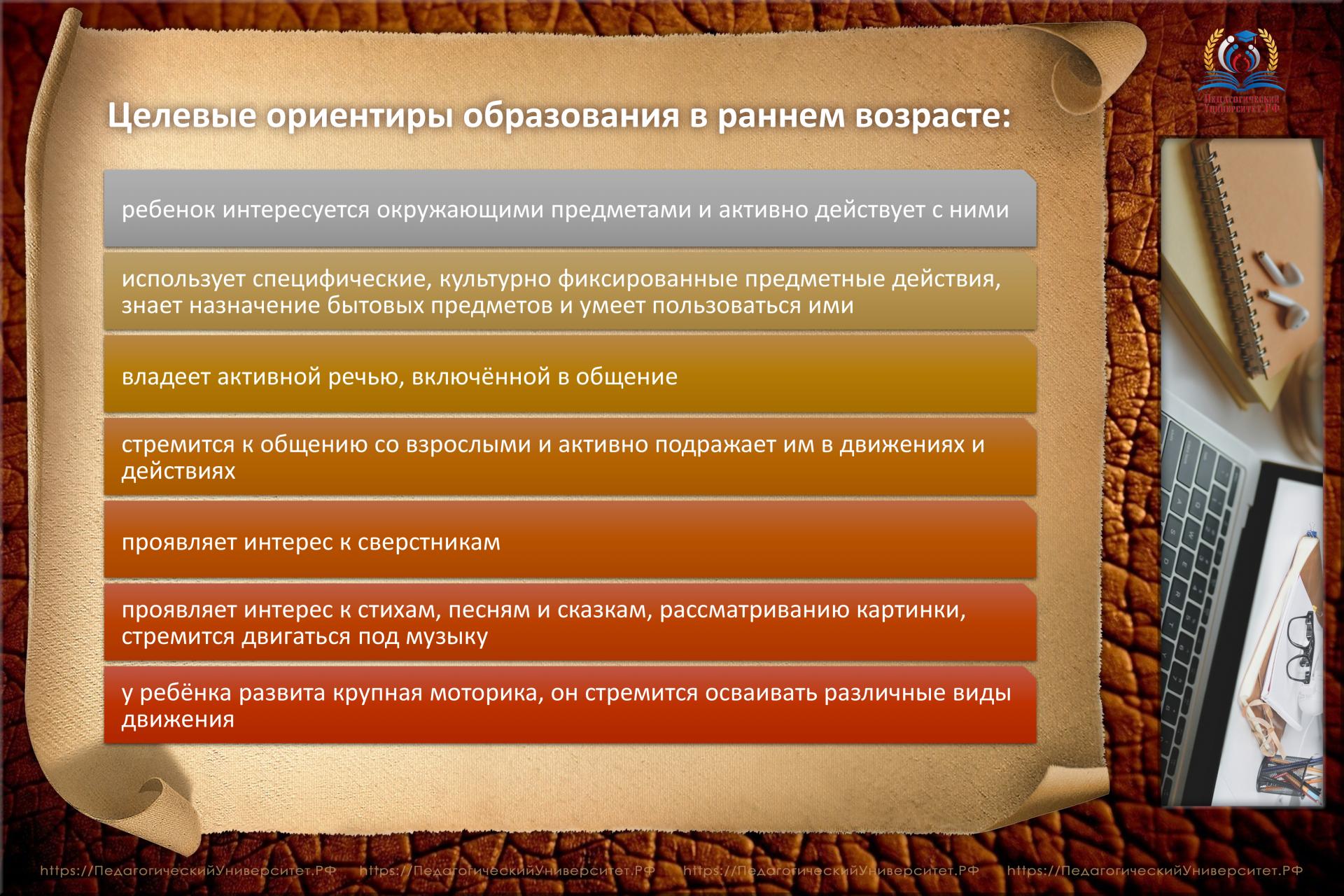 